提出期限　　令和５年３月１０日（金）第3次御代田町生涯学習基本構想（案）に対する意見用紙提出者※意見内容の確認等をさせていただく場合がありますので、ご記入をお願いします。提出方法　・持参の場合、御代田町教育委員会（エコールみよた）　生涯学習係へ　・郵送、FAXまたはEメールの場合は、下記のとおり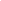 該当ページ（案のページ番号を記載してください）意見内容住　　所氏　　名電話番号